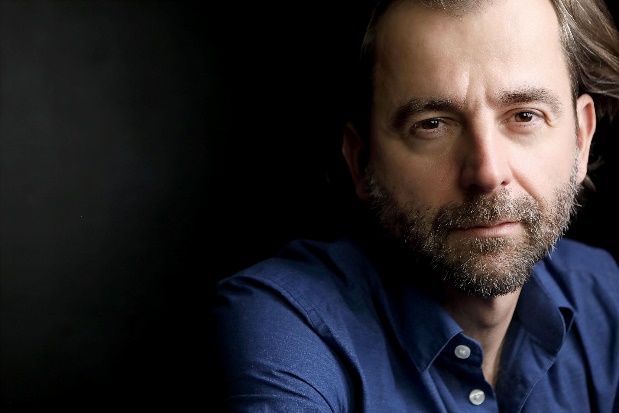 Grecsó Krisztián„És lehet-e méltóbban dicsőíteni valakit, mint nem tudni róla, hogy van, mégis érezni a hiányát.”A kvíz beküldési határideje 2022.05.31.A helyes megfejtők között minden hónap végén könyvjutalmat sorsolunk ki. 1.	Grecsó Krisztián 1976-ban született. Mi a neve szülőfalujának, amit Pletykaanyu című első novelláskötete helyszínéül is választott?SzegvárCsongrádSzentes2.	Mi a címe első kötetének?Vízjelek a honvágyról AngyalkacsinálásTánciskola3.	Az Isten hozott című regényében mi az a múltbeli esemény, ami elindítja cselekményt?esküvővérvádkeresztelő4.	Hogy hívják a Mellettem elférsz című regény főszereplőjét?DaruGólyaSirály5.	Mikor játszódik a Vera című könyv?1968198019926.	A Katona József Színházban mutatták a Cigányok című előadást, melynek eredeti változatát Grecsó Krisztián dolgozta át. Ki az eredeti mű szerzője?Aszlányi KárolyHerczeg FerencTersánszky Józsi Jenő7.	Melyik irodalmi alak jelenik meg a Tánciskola című regényben?Lucifer (Madách Imre: Az ember tragédiája)a Sátán (Thomas Mann: Doktor Faustus)Csörgheő Csuli (Móricz Zsigmond: Úri muri)8.	Melyik előadást készítette Dés Lászlóval és Geszti Péterrel közösen?Egri csillagokA dzsungel könyveA Pál utcai fiúk9.	Melyikük Grecsó Krisztián főhős?Darida ÉvaOsztatní AndrásKurátor Zsófi10.	Grecsó Zoltán, Grecsó Krisztián öccse is elismert szakember. Mi a foglalkozása?táncművész, koreográfusoperaénekesszobrász11.	Kivel volt hosszú ideig zenés irodalmi estje?Kiss TibiKollár-Klemencz LászlóHajós András 12.	A szerző kislánya, Hanna ihlette a Belefér egy pici szívbe című verseskötetét. Emellett rendszeresen jelennek meg írásai a gyereknevelés szépségeiről. Melyik lapban publikálja ezeket a szövegeket?KépmásNők LapjaCsaládi Lap13.	A 2020-ban megjelent, Magamról többet című verseskötetében szerepel a Mint akinek hagyaték című vers. A covidjárvány első hulláma alatt kinek az előadásában hallhattuk mint karanténverset? Nagy ErvinFekete ErnőCserhalmi György13+1. 	Mi a címe legfrissebb, 2022-ben megjelent novelláskötetének?Valami népiKözelítésekNépi líraKérjük, adja meg nevét és elérhetőségét! Amennyiben én nyerem meg a kvízt, az alábbi érdeklődési körömnek megfelelő könyveknek örülnék:(Aláírásommal kijelentem, hogy hozzájárulok, ahhoz, hogy a Csorba Győző Könyvtár (a továbbiakban: CSGYK) az irodalmi kvíz játék során megadott nevem és elérhetőségem a játék lebonyolításához szükséges mértékben és ideig kezelje, illetve nyertességem esetén nevem a CSGYK honlapján nyilvánosságra hozza. Tudomásom van arról, hogy a személyes adataimmal kapcsolatosan jogom van a tájékoztatáshoz, a hozzáféréshez, a helyesbítéshez, a törléshez, az adatkezelés korlátozásához és a jogorvoslathoz. Tudomásul veszem, hogy az adatkezeléssel kapcsolatos kérdéseimmel az adatvedelem@csgyk.hu e-mail címen élhetek jelzéssel. Tisztában vagyok azzal, hogy hozzájárulásom bármikor, indokolás nélkül visszavonhatom.) 